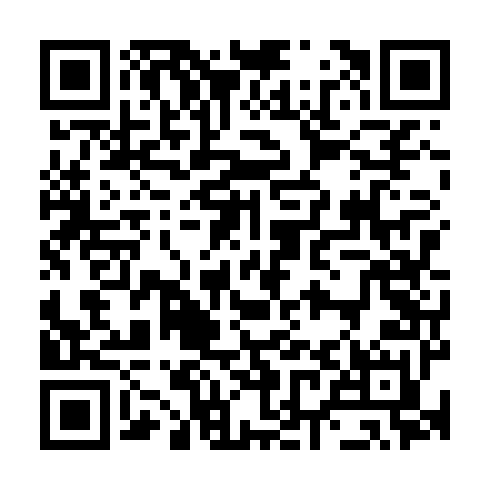 Ramadan times for Rosario de Lerma, ArgentinaMon 11 Mar 2024 - Wed 10 Apr 2024High Latitude Method: NonePrayer Calculation Method: Muslim World LeagueAsar Calculation Method: ShafiPrayer times provided by https://www.salahtimes.comDateDayFajrSuhurSunriseDhuhrAsrIftarMaghribIsha11Mon6:056:057:221:325:007:427:428:5412Tue6:066:067:231:325:007:417:418:5313Wed6:076:077:231:324:597:407:408:5214Thu6:076:077:231:314:597:397:398:5115Fri6:086:087:241:314:587:387:388:4916Sat6:086:087:241:314:587:377:378:4817Sun6:096:097:251:304:577:367:368:4718Mon6:096:097:251:304:577:357:358:4619Tue6:106:107:261:304:567:347:348:4520Wed6:106:107:261:304:567:337:338:4421Thu6:116:117:271:294:557:327:328:4322Fri6:116:117:271:294:557:307:308:4223Sat6:126:127:271:294:547:297:298:4124Sun6:126:127:281:284:537:287:288:4025Mon6:126:127:281:284:537:277:278:3926Tue6:136:137:291:284:527:267:268:3827Wed6:136:137:291:274:527:257:258:3728Thu6:146:147:301:274:517:247:248:3629Fri6:146:147:301:274:507:237:238:3530Sat6:156:157:301:274:507:227:228:3431Sun6:156:157:311:264:497:217:218:331Mon6:156:157:311:264:497:207:208:322Tue6:166:167:321:264:487:197:198:313Wed6:166:167:321:254:477:187:188:304Thu6:176:177:331:254:477:177:178:295Fri6:176:177:331:254:467:167:168:286Sat6:186:187:331:244:467:157:158:277Sun6:186:187:341:244:457:147:148:268Mon6:186:187:341:244:447:137:138:259Tue6:196:197:351:244:447:127:128:2410Wed6:196:197:351:234:437:117:118:23